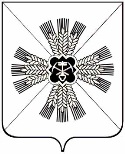 РОССИЙСКАЯ ФЕДЕРАЦИЯКЕМЕРОВСКАЯ ОБЛАСТЬПРОМЫШЛЕННОВСКИЙ МУНИЦИПАЛЬНЫЙ РАЙОНОКУНЕВСКОЕ СЕЛЬСКОЕ ПОСЕЛЕНИЕСОВЕТ НАРОДНЫХ ДЕПУТАТОВОКУНЕВСКОГО СЕЛЬСКОГО ПОСЕЛЕНИЯ3-й созыв, 52-е заседаниеРЕШЕНИЕот 26.12.2018 №121О ПРОЕКТЕ РЕШЕНИЯ «О ВНЕСЕНИИ ИЗМЕНЕНИЙ И ДОПОЛНЕНИЙ В УСТАВ ОКУНЕВСКОГО СЕЛЬСКОГО ПОСЕЛЕНИЯ»Рассмотрев внесенный администрацией Окуневского сельского поселения проект решения «О внесении изменений и дополнений в Устав Окуневского сельского поселения» и руководствуясь ст. 44 Федерального закона от 06.10.2003 №131-ФЗ «Об общих принципах организации местного самоуправления в Российской Федерации» Совет народных депутатов Окуневского сельского поселенияРЕШИЛ:1. Принять проект решения «О внесении изменений и дополнений в Устав Окуневского сельского поселения» (приложение 1).2. Утвердить Порядок учета предложений по проекту решения Совета народных депутатов Окуневского сельского поселения «О внесении изменений и дополнений в Устав Окуневского сельского поселения» и участия граждан в его обсуждении (приложение 2).3. Обнародовать проект решения «О внесении изменений и дополнений в Устав Окуневского сельского поселения» и Порядок учета предложений по проекту решения Совета народных депутатов Окуневского сельского поселения «О внесении изменений и дополнений в Устав Окуневского сельского поселения» и участия граждан в его обсуждении на информационном стенде администрации Окуневского сельского поселения. Разместить на официальном сайте администрации Промышленновского муниципального района в информационно–телекоммуникационной сети «Интернет» в разделе «Поселения».4. Назначить публичные слушания по проекту решения «О внесении изменений и дополнений в Устав Окуневского сельского поселения» на 15.01.2019 года в 15-00 часов по адресу: Кемеровская область, Промышленновский район, с. Окунево, ул. Центральная, 63.5. Настоящее решение вступает в силу со дня подписания.6. Контроль над исполнением настоящего решения возложить на комиссию по бюджету и финансовой политике (Шерину В.В.).ПредседательСовета народных депутатовОкуневского сельского поселения					В.В. ЕжовГлаваОкуневского сельского поселения					В.В. ЕжовПРИЛОЖЕНИЕ №1к решению Совета народных депутатовОкуневского сельского поселенияот 26.12.2018 №121Проект решения«О внесении дополнений и изменений в УставОкуневского сельского поселения»В целях приведения Устава в соответствие с нормами действующего законодательства, на основании статьи 21 Устава Окуневского сельского поселения, Совет народных депутатов Окуневского сельского поселенияРЕШИЛ:Внести изменения в Устав Окуневского сельского поселения:пункт 9 части 1 статьи 4 Устава изложить в следующей редакции:«9) утверждение правил благоустройства территории поселения, осуществление контроля за их соблюдением, организация благоустройства территории поселения в соответствии с указанными правилами;».часть 1 статьи 5 Устава изложить в следующей редакции:«1. Органы местного самоуправления поселения имеют право на:1) создание музеев поселения;2) совершение нотариальных действий, предусмотренных законодательством при отсутствии в поселении нотариуса;3) участие в осуществлении деятельности по опеке и попечительству;4) создание условий для осуществления деятельности, связанной с реализацией прав местных национально-культурных автономий на территории поселения;5) оказание содействия национально-культурному развитию народов Российской Федерации и реализации мероприятий в сфере межнациональных отношений на территории поселения;6) участие в организации и осуществлении мероприятий по мобилизационной подготовке муниципальных предприятий и учреждений, находящихся на территории поселения;7) создание муниципальной пожарной охраны;8) создание условий для развития туризма;9) оказание поддержки общественным наблюдательным комиссиям, осуществляющим общественный контроль за обеспечением прав человека и содействие лицам, находящимся в местах принудительного содержания.10) оказание поддержки общественным объединениям инвалидов, а также созданным общероссийскими общественными объединениями инвалидов организациям в соответствии с Федеральным законом от 24 ноября 1995 года №181-ФЗ «О социальной защите инвалидов в Российской Федерации»;11) предоставление гражданам жилых помещений муниципального жилищного фонда по договорам найма жилых помещений жилищного фонда социального использования в соответствии с жилищным законодательством;12) осуществление мероприятий по отлову и содержанию безнадзорных животных, обитающих на территории поселения;13) осуществление мероприятий в сфере профилактики правонарушений, предусмотренных Федеральным законом «Об основах системы профилактики правонарушений в Российской Федерации».14) оказание содействия развитию физической культуры и спорта инвалидов, лиц с ограниченными возможностями здоровья, адаптивной физической культуры и адаптивного спорта;15) осуществление мероприятий по защите прав потребителей, предусмотренных Законом Российской Федерации от 7 февраля 1992 года № 2300-1 «О защите прав потребителей».».1.3. часть 1 статьи 6 Устава дополнить пунктом 4.1 следующего содержания:«4.1) в сфере стратегического планирования, предусмотренными Федеральным законом от 28 июня 2014 года № 172-ФЗ «О стратегическом планировании в Российской Федерации»;».1.4. пункт 6 части 1 статьи 6 Устава изложить в следующей редакции:«6) организация сбора статистических показателей, характеризующих состояние экономики и социальной сферы муниципального образования, и предоставление указанных данных органам государственной власти в порядке, установленном Правительством Российской Федерации;».1.5. статью 11.1 Устава изложить в следующей редакции:«Статья 11.1. Староста сельского населенного пункта Окуневского сельского поселения1. Для организации взаимодействия органов местного самоуправления и жителей сельского населенного пункта при решении вопросов местного значения в сельском населенном пункте, расположенном в Окуневского сельском поселении, может назначаться староста сельского населенного пункта.2. Староста сельского населенного пункта назначается Советом народных депутатов Окуневского сельского поселения по представлению схода граждан сельского населенного пункта из числа лиц, проживающих на территории данного сельского населенного пункта и обладающих активным избирательным правом.3. Староста сельского населенного пункта не является лицом, замещающим государственную должность, должность государственной гражданской службы, муниципальную должность или должность муниципальной службы, не может состоять в трудовых отношениях и иных непосредственно связанных с ними отношениях с органами местного самоуправления.Старостой сельского населенного пункта не может быть назначено лицо:1) замещающее государственную должность, должность государственной гражданской службы, муниципальную должность или должность муниципальной службы;2) признанное судом недееспособным или ограниченно дееспособным;3) имеющее непогашенную или неснятую судимость.4. Срок полномочий старосты сельского населенного пункта составляет 5 лет.Полномочия старосты сельского населенного пункта прекращаются досрочно по решению Совета народных депутатов Окуневского сельского поселения по представлению схода граждан сельского населенного пункта, а также в случаях, установленных пунктами 1 - 7 части 10 статьи 40 Федерального закона от 06.10.2003 № 131-ФЗ «Об общих принципах организации местного самоуправления в Российской Федерации».5. Полномочия, гарантии деятельности старосты сельского населенного пункта и иные вопросы его статуса устанавливаются решением Совета народных депутатов Окуневского сельского поселения в соответствии с Законом Кемеровской области «Об отдельных вопросах деятельности старост сельских населенных пунктов в Кемеровской области».».1.6. статью 12 Устава изложить в следующей редакции:«Статья 12. Публичные слушания, общественные обсуждения1. Для обсуждения проектов муниципальных правовых актов по вопросам местного значения с участием жителей поселения Советом народных депутатов Окуневского сельского поселения, главой Окуневского сельского поселения могут проводиться публичные слушания.2. Публичные слушания проводятся по инициативе населения, Совета народных депутатов Окуневского сельского поселения, главы Окуневского сельского поселения.Публичные слушания, проводимые по инициативе населения или Совета народных депутатов Окуневского сельского поселения, назначаются Советом народных депутатов Окуневского сельского поселения, а по инициативе главы Окуневского сельского поселения – главой Окуневского сельского поселения.3. На публичные слушания выносятся в обязательном порядке:1) проект устава Окуневского сельского поселения, а также проект муниципального нормативного правового акта о внесении изменений и дополнений в данный устав, кроме случаев, когда в устав Окуневского сельского поселения вносятся изменения в форме точного воспроизведения положений Конституции Российской Федерации, федеральных законов, Устава Кемеровской области или Законов Кемеровской области в целях приведения данного устава в соответствие с этими нормативными правовыми актами;2) проект местного бюджета и отчет о его исполнении;3) проект стратегии социально-экономического развития муниципального образования;4) вопросы о преобразовании поселения, за исключением случаев, если в соответствии со статьей 13 Федерального закона «Об общих принципах организации местного самоуправления в Российской Федерации» для преобразования поселения требуется получение согласия населения Окуневского сельского поселения, выраженного путем голосования либо на сходах граждан.4. Порядок организации и проведения публичных слушаний определяется решением Совета народных депутатов Окуневского сельского поселения. 5. По проектам правил благоустройства территорий, проектам, предусматривающим внесение изменений в указанный утвержденный документ, проводятся общественные обсуждения или публичные слушания, порядок организации и проведения которых определяется решением Совета народных депутатов Окуневского сельского поселения с учетом положений законодательства о градостроительной деятельности.6. Результаты публичных слушаний, включая мотивированное обоснование принятых решений, подлежат официальному обнародованию на информационных стендах местной администрации.».1.7. статью 21 Устава изложить в следующей редакции:«Статья 21. Компетенция и полномочия Совета народных депутатов Окуневского сельского поселения1. В исключительной компетенции Совета народных депутатов Окуневского сельского поселения находятся следующие вопросы:1) принятие устава муниципального образования и внесение в него изменений и дополнений;2) утверждение местного бюджета и отчета о его исполнении;3) установление, изменение и отмена местных налогов и сборов в соответствии с законодательством Российской Федерации о налогах и сборах;4) утверждение стратегии социально-экономического развития муниципального образования;5) определение порядка управления и распоряжения имуществом, находящимся в муниципальной собственности;6) определение порядка принятия решений о создании, реорганизации и ликвидации муниципальных предприятий, а также об установлении тарифов на услуги муниципальных предприятий и учреждений, выполнение работ, за исключением случаев, предусмотренных федеральными законами;7) определение порядка участия муниципального образования в организациях межмуниципального сотрудничества;8) определение порядка материально-технического и организационного обеспечения деятельности органов местного самоуправления;9) контроль за исполнением органами местного самоуправления и должностными лицами местного самоуправления Окуневского поселения полномочий по решению вопросов местного значения;10) принятие решения об удалении главы муниципального образования в отставку;11) утверждение правил благоустройства территории муниципального образования.2. К полномочиям Совета народных депутатов Окуневского сельского поселения также относятся:1) установление официальных символов Окуневского сельского поселения и определение порядка официального использования указанных символов;2) принятие решения о назначении местного референдума;3) назначение муниципальных выборов;4) установление порядка проведения конкурса по отбору кандидатур на должность главы Окуневского сельского поселения; 5) установление общего числа членов конкурсной комиссии по отбору кандидатур на должность главы Окуневского сельского поселения и назначение половины членов конкурсной комиссии, другая половина назначается главой муниципального района;6) избрание главы поселения из числа кандидатов, представленных конкурсной комиссией по результатам конкурса;7) определение порядка организации и проведения публичных слушаний, а также порядка назначения и проведения собрания и опроса граждан;8) утверждение структуры администрации Окуневского сельского поселения по представлению главы Окуневского сельского поселения;9) формирование муниципальной избирательной комиссии;10) формирование контрольно-счетного органа;11) установление в соответствии с требованиями федеральных законов и иных нормативных правовых актов федеральных органов государственной власти порядка привлечения Окуневского сельским поселением заемных средств;12) осуществление правового регулирования исполнения отдельных государственных полномочий, переданных в ведение органов местного самоуправления Окуневского сельского поселения федеральными законами и законами Кемеровской области;13) установление порядка назначения на должность и освобождения от должности руководителей муниципальных предприятий и учреждений;14) установление общеобязательных правил по предметам ведения Окуневского сельского поселения, внесение в них изменений и дополнений;15) назначение голосования по вопросам изменения границ Окуневского сельского поселения, преобразования Окуневского сельского поселения;16) осуществление права законодательной инициативы в Совете народных депутатов Кемеровской области;17) осуществление контроля за исполнением органами местного самоуправления и должностными лицами местного самоуправления полномочий по решению вопросов местного значения;18) заслушивание ежегодных отчетов главы Окуневского сельского поселения о результатах его деятельности, деятельности местной администрации и иных подведомственных главе Окуневского сельского поселения органов местного самоуправления, в том числе о решении вопросов, поставленных представительным органом муниципального образования;19) определение порядка и условий приватизации муниципального имущества;20) установление формы и порядка осуществления финансового контроля местной администрацией;21) установление максимального размера дохода гражданина и постоянно проживающих совместно с ним членов его семьи и стоимости подлежащего налогообложению их имущества в порядке, установленном Законом Кемеровской области от 10.11.2015 № 96-ОЗ «О некоторых вопросах в сфере регулирования отношений по найму жилых помещений жилищного фонда социального использования»;22) определение специально отведенных мест для проведения встреч депутатов с избирателями, а также определение перечня помещений, предоставляемых органами местного самоуправления для проведения встреч депутатов с избирателями, и порядка их предоставления.3. Иные полномочия Совета народных депутатов Окуневского сельского поселения определяются федеральными законами и принимаемыми в соответствии с ними законами Кемеровской области и настоящим уставом.».1.8. часть 1 статьи 26 Устава изложить в следующей редакции:«1. Работодатель обязан освободить депутата от работы на время исполнения им депутатских полномочий, с сохранением за ним заработной платы по месту работы.Освобождение депутата от работы осуществляется работодателем на основании письменного заявления депутата.».1.9. пункт 1 части 4 статьи 27 Устава изложить в следующей редакции:«1) заниматься предпринимательской деятельностью лично или через доверенных лиц, участвовать в управлении коммерческой организацией или в управлении некоммерческой организацией (за исключением участия в управлении совета муниципальных образований Кемеровской области, иных объединений муниципальных образований, политической партией, профсоюзом, зарегистрированным в установленном порядке, участия в съезде (конференции) или общем собрании иной общественной организации, жилищного, жилищно-строительного, гаражного кооперативов, садоводческого, огороднического, дачного потребительских кооперативов, товарищества собственников недвижимости), кроме участия на безвозмездной основе в деятельности коллегиального органа организации на основании акта Президента Российской Федерации или Правительства Российской Федерации; представления на безвозмездной основе интересов муниципального образования в органах управления и ревизионной комиссии организации, учредителем (акционером, участником) которой является муниципальное образование, в соответствии с муниципальными правовыми актами, определяющими порядок осуществления от имени муниципального образования полномочий учредителя организации или управления находящимися в муниципальной собственности акциями (долями участия в уставном капитале); иных случаев, предусмотренных федеральными законами;».1.10. часть 3 статьи 29 Устава изложить в следующей редакции:«3. В случае, если глава Окуневского сельского поселения, полномочия которого прекращены досрочно на основании правового акта Губернатора Кемеровской области об отрешении от должности главы Окуневского сельского поселения либо на основании решения Совета народных депутатов Окуневского сельского поселения об удалении главы Окуневского сельского поселения в отставку, обжалует данные правовой акт или решение в судебном порядке, Совет народных депутатов Окуневского сельского поселения не вправе принимать решение об избрании главы Окуневского сельского поселения, избираемого из числа кандидатов, представленных конкурсной комиссией по результатам конкурса, до вступления решения суда в законную силу.».1.11. статью 30 Устава изложить в следующей редакции:«Статья 30. Гарантии осуществления полномочий главы Окуневского сельского поселения 1. Денежное вознаграждение главы Окуневского сельского поселения.Главе сельского поселения, за исполнение его полномочий гарантируется своевременная выплата ежемесячного денежного вознаграждения за счет средств местного бюджета.Размер ежемесячного денежного вознаграждения главе сельского поселения, устанавливается муниципальным нормативным правовым актом в соответствии с действующим законодательством.2. Отпуск главы сельского поселения.Главе сельского поселения, гарантируется ежегодный оплачиваемый отпуск, продолжительностью 45 календарных дней.3. Пенсия за выслугу лет главы сельского поселения.Главе сельского поселения устанавливается пенсия за выслугу лет.Размер и порядок назначения пенсии за выслугу лет главе сельского поселения устанавливается нормативным правовым актом Совета народных депутатов сельского поселения, который принимается в соответствии с законом Кемеровской области, регулирующим порядок назначения пенсии за выслугу лет лицам, замещавшим государственные должности Кемеровской области.Пенсия за выслугу лет выплачивается за счет средств местного бюджета. Пенсия за выслугу лет устанавливается лицу, осуществлявшему полномочия главы поселения, и в этот период достигшему пенсионного возраста или потерявшему трудоспособность, и не применяется в случае прекращения полномочий главы поселения по основаниям, предусмотренным абзацем седьмым части 16 статьи 35, пунктами 2.1, 3, 6 – 9 части 6, частью 6.1 статьи 36, частью 7.1, пунктами 5 – 8 части 10, частью 10.1 статьи 40, частями 1 и 2 статьи 73 Федерального закона «Об общих принципах организации местного самоуправления в Российской Федерации».4. Главе сельского поселения за счет средств местного бюджета, могут предоставляться следующие дополнительные гарантии:1) добровольное медицинское страхование;2) служебный автотранспорт для осуществления полномочий;3) служебная мобильная (сотовая) связь;4) санаторно-курортная путевка по медицинским показаниям и возмещение за проезд к месту лечения и обратно, а также санаторно-курортная путевка одному члену семьи.5. Порядок предоставления гарантий, предусмотренных частью 4 настоящей статьи, устанавливается нормативным актом Совета народных депутатов сельского поселения.».1.12. пункт 12 части 1 статьи 32 Устава изложить в следующей редакции:«12) осуществляет контроль за соблюдением правил благоустройства территории поселения, организует благоустройство территории поселения в соответствии с указанными правилами;».1.13. часть 3 статьи 36 Устава изложить в следующей редакции:«3. Ограничения, запреты, требования о предотвращении или об урегулировании конфликта интересов, связанные с муниципальной службой, устанавливаются законодательством Российской Федерации и Кемеровской области. Органы местного самоуправления не вправе устанавливать для муниципальных служащих дополнительные ограничения, связанные с муниципальной службой.».1.14. абзац 1 части 4 статьи 43 Устава изложить в следующей редакции:«4. Муниципальные нормативные правовые акты, затрагивающие права, свободы и обязанности человека и гражданина, устанавливающие правовой статус организаций, учредителем которых выступает муниципальное образование, а также соглашения, заключаемые между органами местного самоуправления, вступают в силу после их официального опубликования (обнародования) и не могут применяться, если они не опубликованы (обнародованы) официально для сведения населения муниципального образования.».1.15. абзац 1 части 7 статьи 46 Устава изложить в следующей редакции:«7. Муниципальные нормативные правовые акты, затрагивающие права, свободы и обязанности человека и гражданина, устанавливающие правовой статус организаций, учредителем которых выступает муниципальное образование, а также соглашения, заключаемые между органами местного самоуправления, вступают в силу после их официального опубликования (обнародования) и не могут применяться, если они не опубликованы (обнародованы) официально для сведения населения муниципального образования.».2. Решение подлежит государственной регистрации в территориальном органе уполномоченного федерального органа исполнительной власти в сфере регистрации уставов муниципальных образований в установленном федеральным законом порядке, а также официальному обнародованию в течение 7 дней с момента получения его после государственной регистрации и вступает в силу после его официального обнародования на информационном стенде администрации Окуневского сельского поселения.3. Контроль за исполнением настоящего решения оставляю за собой.ПредседательСовета народных депутатовОкуневского сельского поселения							В.В. ЕжовГлаваОкуневского сельского поселения							В.В. ЕжовПРИЛОЖЕНИЕ №2к решению Совета народных депутатовОкуневского сельского поселенияот 26.12.2018 №121ПОРЯДОКучета предложений по проекту решения Совета народных депутатов Окуневского сельского поселения «О внесении изменений и дополнений в Устав Окуневского сельского поселения» и участия граждан в его обсужденииПредложения граждан по проекту решения принимаются в течение 30 дней со дня опубликования проекта решения.Предложения по проекту решения принимаются от граждан, проживающих на территории Окуневского сельского поселения, обладающих избирательным правом.Предложения должны быть оформлены в письменном виде.Предложения принимаются Советом народных депутатов Окуневского сельского поселения в рабочие дни с 9-00 до 16-00 по адресу: 652390, Кемеровская область, Промышленновский район, с. Окунево, ул. Центральная, 63, телефон для справок: (838442) 6-23-71.Предложения граждан, поступившие в срок, указанный в п. 1 настоящего Порядка, рассматриваются рабочей комиссией.Предложения граждан, поступившие с нарушением срока, порядка и формы подачи предложений, по решению рабочей комиссии могут быть оставлены без рассмотрения.По итогам рассмотрения каждого из поступивших предложений рабочая комиссия принимает решение о рекомендации его к принятию либо отклонению.Проект решения Совета народных депутатов Окуневского сельского поселения «О внесении изменений и дополнений в Устав Окуневского сельского поселения», а также предложения граждан по проекту решения с заключением рабочей комиссии вносится на сессию, созываемую в срок не ранее 30 дней после опубликования проекта решения.Граждане, направившие предложения, вправе участвовать при их рассмотрении на заседаниях рабочей комиссии и в публичных слушаниях, проводимых Советом народных депутатов Окуневского сельского поселения.